Date received:HOPE HARVEST CANCER FUNDGRANT APPLICATION 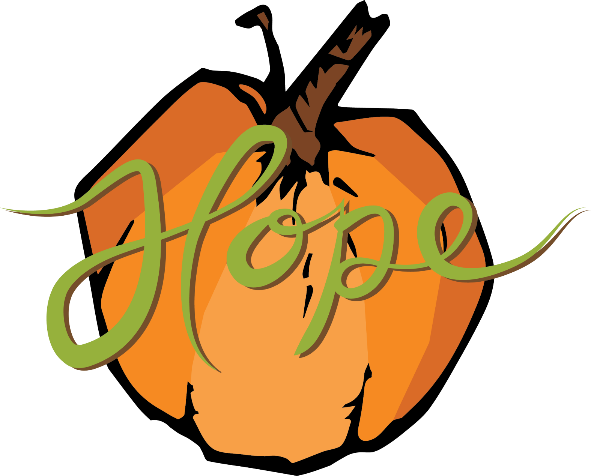 Once completed, please mail to the Community Foundation of San Benito County,829 San Benito Street #200, CA 95023.  If you have any questions regarding this application, please call 831-630-1924.Type or print clearlyName of Applicant 	Type of Request 	 Food 	 Gas assistance 	 Child Care 	 Mortgage/Rent Assistance 	 Utilities Assistance 	 Other, Please Specify 	Amount Requested 		                                                                                                   Maximum amount available for granting per household is $10,000 per year.Has financial assistance been sought from additional sources? YES	NO		 IF YES please add all assistance to “other income” on page threeHow did you hear about the HOPE HARVEST financial assistance grant?1Applicant InformationSpouse/Significant Other InformationFamily Members Living in HouseholdHOUSEHOLD INCOME*Please provide last 3 pay stubs.*Please include all persons contributing to household income.HOUSEHOLD INCOMEGovernment Assistance:  YES or NO (please circle)Food Stamps: YES or NO (please circle)	HOUSEHOLD VEHICLE INFORMATIONGAS ASSISTANCE REQUEST (for treatment sought out of town)MONTHLY EXPENSESHOPE HARVEST MAY REQUIRE PROOF OF YOUR EXPENSES LISTEDRent, Mortgage, Child Care, Utilities, General Household Exp, etc…Include supporting documents/copies of bills(3 months)Complete only the sections which apply to your request for financial assistance.  Please include the correct and complete address where payments should be sent.Upon approval, payments will be paid directly to the Mortgage company or Landlord. With the exception of gas and food will be administered through gift cards, funds will not be paid directly to the applicant.By my signature below, I declare that the information I have provided is accurate. I understand that financial assistance is not guaranteed.I will continue to make my best attempt to pay my expenses while my application for assistance is being considered and processed. 	_	 	_Name	DateHIPAA Release of InformationAUTHORIZATION FORMI,	hereby authorize			and its affiliates, it employees and agents (collectively		), to release to HOPE HARVEST,		[Insert full name of person] my personal financial information and health information maintained by		(e.g. information relating to the diagnosis, treatment, claims payment, and health care services provided or to be providedto me and which identifies my name, address, social security number, Member ID number) except the following information about me: 	[DESCRIBE INFORMATION NOT TO BEDISCLOSED, IF ANY] for the purpose of helping me to resolve claims and health benefit coverage issues. I understand that any personal health information or other information released to the person or organization identified above may be subject to re-disclosure by such person/organization and may no longer be protected by applicable federal and state privacy laws.This authorization is valid from the date of my/my representative’s signature below and shall expire the earlier of	[INSERT DATE/EVENT UPON WHICH THISAUTHORIZATION EXPIRES] or the date my coverage ends with	.I understand that I have a right to revoke this authorization by providing written notice to 	. However, this authorization may not be revoked if 	, its employees or agents have taken action on this authorization prior to receiving my written notice. I also understand that I have a right to have a copy of this authorization.I further understand that this authorization is voluntary and that I may refuse to sign this authorization. My refusal to sign will not affect my eligibility for benefits or enrollment or payment for or coverage of services.Name of Member:  	Signature of Member:  	Date:  	If applicable, Legal Representatives sign below:By signing this form, I represent that I am the legal representative of the Member identified above and will provide written proof (e.g., Power of Attorney, living will, guardianship papers, etc.) that I am legally authorized to act on the Member’s behalf with respect to this authorization form.Name of Legal Representative: 	Signature of Legal Representative: 	Date: 	Name of Witness: 	Signature of Witness:	Last Name, First NameDate of BirthAddressCity, State, ZIPHome PhoneCell PhoneEmail AddressEmployerEmployer AddressNAMEDATE OF BIRTHRELATIONSHIP TO APPLICANTType of IncomeCurrent MonthPrevious MonthPrevious MonthMonthly Gross Income$$$Unemployment$$$Social Security/Pension$$$Alimony$$$Other Income$$$TOTALS$$$Make/YearMonthly Payment$Make/YearMonthly Payment$Make/YearMonthly Payment$Estimated roundtrip mileage (if traveling byautomobile)Number of individualsNumber of roundtrips/weekExpenseMonth 1Month 2TotalRent$$$Mortgage$$$Electricity$$$Water$$$Gas$$$Child Care$$$Internet$$$Home Phone$$$Cell Phone$$$Clothing$$$Food$$$Entertainment$$$Credit Cards$$$Other Loans$$$Health Insurance$$$Healthcare Expenses$$$Prescription Expenses$$$Alimony/Child Support$$$TOTALS$$$Type of AssistanceNeededAmount RequestedPayee NameAccount NumberComplete Address Rent/Mortgage$Electricity$Water$Gas$Home/Cell Phone$Other$TOTAL$